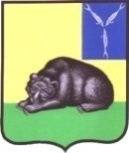 СОВЕТ МУНИЦИПАЛЬНОГО ОБРАЗОВАНИЯ ГОРОД ВОЛЬСКВОЛЬСКОГО МУНИЦИПАЛЬНОГО РАЙОНАСАРАТОВСКОЙ ОБЛАСТИР Е Ш Е Н И Е26 февраля 2019 года                      № 9/4-39                                       г. ВольскО стоимости услуг, предоставляемых согласно гарантированному перечню услуг по погребению умерших (погибших)В соответствии с Федеральными законами от 12 января . № 8-ФЗ                             «О погребении и похоронном деле», Федеральным законом от 06.10.2003 г. № 131-ФЗ «Об общих принципах организации местного самоуправления в Российской Федерации»,  постановлением Правительства РФ от 12 октября . № 813 «О сроках индексации предельного размера стоимости услуг, предоставляемых согласно гарантированному перечню услуг по погребению, подлежащей возмещению специализированной службе по вопросам похоронного дела, а также предельного размера социального пособия на погребение», письмом министерства строительства и жилищно-коммунального хозяйства Саратовской области  от 11.02.2019г. №1417 и на основании статей 3 и 19 Устава муниципального образования город Вольск, Совет муниципального образования город Вольск РЕШИЛ:1. Определить стоимость услуг, предоставляемых согласно гарантированному перечню услуг по погребению умерших (погибших), в муниципальном образовании город Вольск, согласно приложению № 1.2. Определить стоимость услуг по погребению умерших (погибших), не имеющих супруга, близких родственников, иных родственников либо законного представителя умершего, при невозможности осуществить ими погребение, при отсутствии иных лиц, взявших на себя обязанность осуществить погребение, а также умерших, личность которых не установлена органами внутренних дел, в муниципальном образовании город Вольск, согласно приложению № 2.3. Решение Совета муниципального образования город Вольск от 30 января 2019 года  № 8/4-37 «О стоимости услуг, предоставляемых согласно гарантированному перечню услуг по погребению» признать утратившим силу. 4. Настоящее решение вступает в силу со дня его официального опубликования и распространяется на правоотношения, возникшие с 01.02.2019года. 5. Контроль за исполнением настоящего решения возложить на Главу  Вольского муниципального района.  Глава муниципальногообразования город Вольск                                                   М.А. Кузнецов                                                                               Приложение №1к решению Совета муниципального образования город Вольскот 26.02.2019 г. № 9/4-39Стоимость услугпредоставляемых согласно гарантированному перечню услуг по погребению умерших (погибших) в муниципальном образовании город ВольскГлава муниципального образования город Вольск                                                                          М.А. Кузнецов                                      Приложение 2 к решению Совета муниципального образования город Вольскот  26.02.2019 г. № 9/4-39Стоимость услуг по погребению умерших (погибших), не имеющих супруга, близких родственников, иных родственников либо законного представителя умершего, при невозможности осуществить ими погребение, при отсутствии иных лиц, взявших на себя обязанность осуществить погребение, а также умерших, личность которых не установлена органами внутренних дел  в муниципальном образовании город Вольск Глава муниципальногообразования город Вольск                                                          М.А. Кузнецов                                                                               N п/пНаименование услугиСтоимость руб.1.Оформление документов, необходимых для погребения310,002.Предоставление и доставка гроба и других предметов, необходимых для погребения1730,003.Перевозка тела (останков) умершего на кладбище (в крематорий)690,004.Погребение (кремация с последующей выдачей урны с прахом)3216,47Общая стоимость гарантированного перечня услуг по погребениюОбщая стоимость гарантированного перечня услуг по погребению5946,47N п/пНаименование услугиСтоимость, руб.1.Оформление документов, необходимых для погребения310,002.Облачение тела200,003.Предоставление гроба1490,004.Перевозка умершего на кладбище690,005.Погребение3256,47Общая стоимость услуг по погребениюОбщая стоимость услуг по погребению5946,47